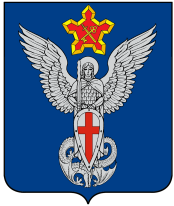 АдминистрацияЕрзовского городского поселенияГородищенского муниципального районаВолгоградской области403010, р.п. Ерзовка, ул. Мелиоративная, дом 2,  тел/факс: (84468) 4-79-15, 4-76-20П О С Т А Н О В Л Е Н И Е                           от 22 июля 2020 года                           № 185О внесении изменений в общественную комиссию Ерзовского городского поселения Городищенского муниципального района Волгоградской области для организации общественного обсуждения проекта муниципальной программы «Формирование современной городской среды Ерзовского городского поселения Городищенского муниципального района Волгоградской области на 2018-2024 годы»В целях реализации Федерального закона от 6 октября 2003 года № 131-ФЗ «Об общих принципах организации местного самоуправления в Российской Федерации», постановления Правительства Российской Федерации от 10 февраля 2017 года № 169 «Об утверждении Правил предоставления и распределения субсидий из федерального бюджета бюджетам субъектов Российской Федерации на поддержку  государственных программ субъектов Российской Федерации и муниципальных программ формирования современной городской среды», руководствуясь Уставом Ерзовского городского поселения Городищенского муниципального района Волгоградской области, в целях обеспечения оценки доступности, беспрепятственности и безопасности реализуемых мероприятий по благоустройству территорий,ПОСТАНОВЛЯЮ:1.Внести изменения в общественную комиссию Ерзовского городского поселения Городищенского муниципального района Волгоградской области для организации общественного обсуждения проекта муниципальной программы «Формирование современной городской среды Ерзовского городского поселения Городищенского муниципального района Волгоградской области на 2018-2024 годы» (далее - общественная комиссия) и утвердить её состав (приложение 1).2. Постановление администрации от 12 августа 2019 года № 271 «О внесении изменения в общественную комиссию Ерзовского городского поселения признать утратившим силу. 3.Настоящее постановление вступает в силу со дня его подписания и подлежит опубликованию.4.Контроль за исполнением настоящего постановления оставляю за собой.Глава Ерзовскогогородского поселения                                                                           С.В. Зубанков      Приложение 1                                                                                                                    к постановлению главы Ерзовского                                                          городского поселения  № 185 от 22.07.2020 г.Состав общественной комиссиидля организации общественного обсуждения проекта муниципальной программы «Формирование современной городской среды Ерзовского городского поселения Городищенского муниципального района Волгоградской области на 2018-2024 годы»ЗубанковСергей Викторович            - глава Ерзовского городского поселения, председатель;ПоляничкоВладимир Евгеньевич             - заместитель главы Ерзовского городского поселения,                                  заместитель председателя;АзовсковаАленаСергеевна              - главный специалист по общим вопросам администрации                                   Ерзовского городского поселения, секретарьСеменюкГалинаИвановна             - специалист по социальной политике администрации Ерзовского                                 городского  поселения, член комиссииМакаренкова Татьяна Васильевна          - председатель Ерзовской городской Думы, член комиссии                                   (по согласованию)ФалчиянВалерийВладимирович     - директор МБУ «Благоустройство», член комиссии                                  (по согласованию)ШепелевВадимНиколаевич           - директор МП «Ерзовское», член комиссии (по согласованию)